به نام ایزد  دانا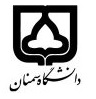 (کاربرگ طرح درس)                   تاریخ بهروز رسانی:               دانشکده     ....علوم انسانی.........                            نیمسال اول/دوم سال تحصیلی ......98-97بودجهبندی درسمقطع: کارشناسی□  کارشناسی ارشد□  دکتری□مقطع: کارشناسی□  کارشناسی ارشد□  دکتری□مقطع: کارشناسی□  کارشناسی ارشد□  دکتری□تعداد واحد: نظری 2 عملی..تعداد واحد: نظری 2 عملی..فارسی: ادله اثبات دعویفارسی: ادله اثبات دعوینام درسپیشنیازها و همنیازها:پیشنیازها و همنیازها:پیشنیازها و همنیازها:پیشنیازها و همنیازها:پیشنیازها و همنیازها:لاتین:لاتین:نام درسشماره تلفن اتاق:شماره تلفن اتاق:شماره تلفن اتاق:شماره تلفن اتاق:مدرس/مدرسین:مدرس/مدرسین:مدرس/مدرسین:مدرس/مدرسین:منزلگاه اینترنتی:منزلگاه اینترنتی:منزلگاه اینترنتی:منزلگاه اینترنتی:پست الکترونیکی:پست الکترونیکی:پست الکترونیکی:پست الکترونیکی:برنامه تدریس در هفته و شماره کلاس:برنامه تدریس در هفته و شماره کلاس:برنامه تدریس در هفته و شماره کلاس:برنامه تدریس در هفته و شماره کلاس:برنامه تدریس در هفته و شماره کلاس:برنامه تدریس در هفته و شماره کلاس:برنامه تدریس در هفته و شماره کلاس:برنامه تدریس در هفته و شماره کلاس:اهداف درس:اهداف درس:اهداف درس:اهداف درس:اهداف درس:اهداف درس:اهداف درس:اهداف درس:امکانات آموزشی مورد نیاز:امکانات آموزشی مورد نیاز:امکانات آموزشی مورد نیاز:امکانات آموزشی مورد نیاز:امکانات آموزشی مورد نیاز:امکانات آموزشی مورد نیاز:امکانات آموزشی مورد نیاز:امکانات آموزشی مورد نیاز:امتحان پایانترمامتحان میانترمارزشیابی مستمر(کوئیز)ارزشیابی مستمر(کوئیز)فعالیتهای کلاسی و آموزشیفعالیتهای کلاسی و آموزشینحوه ارزشیابینحوه ارزشیابی14422درصد نمرهدرصد نمرهاثبات و دلیل اثبات ادله اثبات دعویاثبات و دلیل اثبات ادله اثبات دعویاثبات و دلیل اثبات ادله اثبات دعویاثبات و دلیل اثبات ادله اثبات دعویاثبات و دلیل اثبات ادله اثبات دعویاثبات و دلیل اثبات ادله اثبات دعویمنابع و مآخذ درسمنابع و مآخذ درستوضیحاتمبحثشماره هفته آموزشیکلیات ادله اثبات دعوی1کلیات (ادامه)2تعارض ادله3وسایل اثبات دعوا4اسناد5اسناد6آیین رسیدگی به اصالت اسناد7اقرار8اقرار9سوگند10شهادت11کارشناسی12کارشناسی13امارات14تحقیق و معاینه محل15اصول عملیه و قواعد فقهی اثبات16